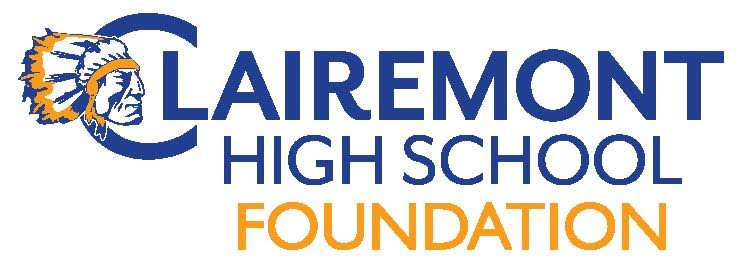 Clairemont High School Foundation Board Meeting April 10, 2018CHS Room 203 (7:00pm)AGENDACall to order:Introductions:Approve Meeting Minutes:  3/13/18Foundation Reports:	Treasurer : ReportFundraising: Spring Fling (4/14)	Menu- Italian (Candy Flynn)	Volunteer Coordination	Music selection	Drink Names (Roberson, Manny, Hornbrook, Williams, Victorino, others?)Communications: 	Website	Hospitality Teacher & Staff Appreciation Lunch (5/14)		End of year volunteer/staff appreciation HH  6/1 New Business:Grant/Sponsorship Requests	Support of Music and Performance Arts (Michelle Rodriguez)	Foundation Elections	Dissolution of AOB Foundation-money gifted to CHS Foundation (AOB account)Upcoming Events:4/14  Spring Fling/Silent Auction5/14  Teacher/Staff Appreciation Luncheon		Old Business:	Interns: new projects…Wellness	Alumni Outreach Events Adjourn Meeting:Next Meeting Date:  Meeting dates:   5/15  